教育局公告 161118教育局公告 161118公告單位:學輔科公告人:蔡宜珍    99552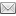 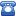 公告期間:2020/07/01~2020/07/10發佈日:2020/07/01 10:11:11簽收:準時簽收 簽收狀況 列印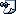 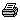 公文文號:無附件:  臺南市109年度教職員工急救教育研習計畫.pdf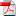 附件:  臺南市109年度教職員工急救教育研習計畫.pdf標題:(急件) 109年度暑期教職員工急救教育研習報名事宜。標題:(急件) 109年度暑期教職員工急救教育研習報名事宜。一、依各級學校緊急傷病處理準則第六、第七條規定辦理及本局資訊中心第158470號公告(諒達)。二、本案係強化校園急救教育活動，全市教職員工均應接受急救教育訓練，增進急救技能。另CPR(心肺復甦術)證照期限為2年，需於期限到期前參加複訓課程，加強急救知能及技能，並確保證照有效期，以共同維護校園安全。三、請各校轉知尚未報名的教職員工，務必於109年7月10日(星期五)下午4點前完成報名，目前尚有名額場次如下：(一)永華區：第6、8、9及10梯次。(二)大北門區：第2、4梯次。(三)大新營區：第1、2及3梯次。四、其它：(一)本研習每梯次以200人為限，額滿為止；各區報名額滿之梯次，原則研習當日不接受現場報名。(二)倘對報名有疑問者，請洽各區承辦學校承辦人(詳如附件計畫)。五、本案研習參加對象：(一) 本市各國中小學(含市立高級中學)未接受CPR訓練之教職員工(含專任運動教練)。(二) 本市各國中小學(含市立高級中學)109年度須接受複訓之教職員工(含專任運動教練)。六、研習課程(一)教職員工心肺復甦術(CPR)研習線上學習沿用107年度學習資料。(二)請參訓人員於實體研習課前，逕至本市健康促進學校網站(http://hps.tn.edu.tw/首頁「資源專區-影像專區」) 完成線上學習。(三)另請依報名場次時間至研習地點接受筆試及實作訓練。七、檢附109年度教職員工急救教育研習實施計畫1份。一、依各級學校緊急傷病處理準則第六、第七條規定辦理及本局資訊中心第158470號公告(諒達)。二、本案係強化校園急救教育活動，全市教職員工均應接受急救教育訓練，增進急救技能。另CPR(心肺復甦術)證照期限為2年，需於期限到期前參加複訓課程，加強急救知能及技能，並確保證照有效期，以共同維護校園安全。三、請各校轉知尚未報名的教職員工，務必於109年7月10日(星期五)下午4點前完成報名，目前尚有名額場次如下：(一)永華區：第6、8、9及10梯次。(二)大北門區：第2、4梯次。(三)大新營區：第1、2及3梯次。四、其它：(一)本研習每梯次以200人為限，額滿為止；各區報名額滿之梯次，原則研習當日不接受現場報名。(二)倘對報名有疑問者，請洽各區承辦學校承辦人(詳如附件計畫)。五、本案研習參加對象：(一) 本市各國中小學(含市立高級中學)未接受CPR訓練之教職員工(含專任運動教練)。(二) 本市各國中小學(含市立高級中學)109年度須接受複訓之教職員工(含專任運動教練)。六、研習課程(一)教職員工心肺復甦術(CPR)研習線上學習沿用107年度學習資料。(二)請參訓人員於實體研習課前，逕至本市健康促進學校網站(http://hps.tn.edu.tw/首頁「資源專區-影像專區」) 完成線上學習。(三)另請依報名場次時間至研習地點接受筆試及實作訓練。七、檢附109年度教職員工急救教育研習實施計畫1份。受文單位:公立國中(含市立高中)、公立國小受文單位:公立國中(含市立高中)、公立國小